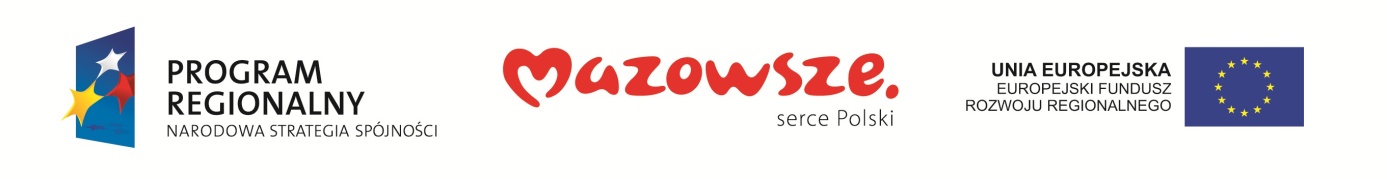 SPZZOZ.ZP/31/2014                                                                           Przasnysz, dn. 24.07.2014 r.RozstrzygnięcieDotyczy: umieszczenie artykułu prasowego w prasie lokalnej dla projektu „Dostosowanie pomieszczeń dla potrzeb Oddziału Psychiatrycznego wraz z poprawą warunków pobytu i leczenia pacjentów dla Oddziału Wewnętrznego SP ZZOZ 
w Przasnyszu” 	Samodzielny Publiczny Zespół Zakładów Opieki Zdrowotnej w Przasnyszu przesyła rozstrzygnięcie w/w zapytania:Do upływu czasu składania ofert tj. do dnia 17.07.2014 r do godz. 9.00 złożono dwie oferty:Oferta nr 1 Tygodnik Przasnyski Ul. Piłsudskiego 7506-300 PrzasnyszWartość brutto: 361,62 zł bruttoIlość punktów kryterium cena: 93,12 pkt. Oferta nr 2 Kurier Przasnyski Anna ZawalUl. Piłsudskiego 206-300 PrzasnyszWartość brutto: 336,75 zł bruttoIlość punktów kryterium cena: 100 pkt. Wybrano ofertę z najkorzystniejszą ceną, tj. ofertę nr 2.Z poważaniem